Visits of Majmaah University Pavilion at IENA Exhibition for InventionsA number of officials who are interested with the field of innovative inventions paid a visit to the pavilion of Majmaah University during the activities of the international exhibition for inventions (IENA). The university won (4) medals for the outstanding inventions made by students which is an obvious manifestation of the high level the university has reached in innovative technology. Visitors have complimented the abilities of the university students and suggested corporations and institutions to make use of such inventions. On the top of visitors, Mr. Ahmed Majjan, from Crown Prince of Dubai Office, the ambassador Helal Al-Mamari, from the foreign affairs of Oman and the director of patents office at the gulf cooperation council, Mr. Mizel Al-Harbi and Mr. Khalid Al-Suqeir .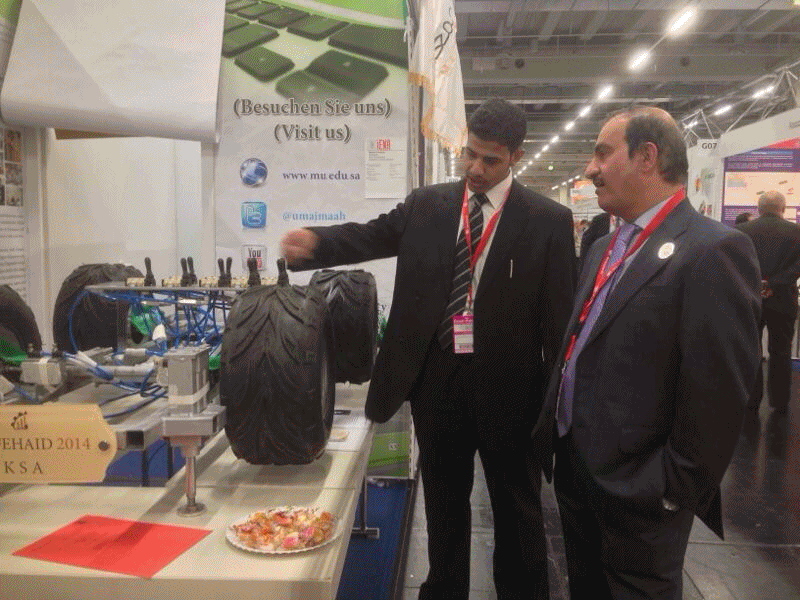 